１ねん はしる・とぶうんどうあそび 「みんなでたのしむために、たいせつなこと」　　　　　　　　　　　　１　ねん　　　　くみ　　　　ばん　　なまえ　　　　　　　　　　　　　　～ここでまなぶこと～「はしる・とぶ うんどうあそび」をみんなでたのしむために、たいせつなことについて、しる。（１）「はしる・とぶ うんどうあそび」を みんなでたのしむために、こんなことがたいせつ！どれくらいできそうかな？あてはまるマークに いろをぬろう！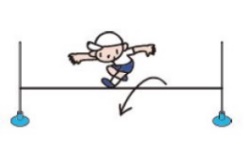 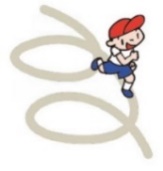 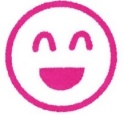 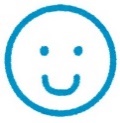 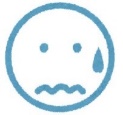 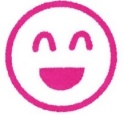 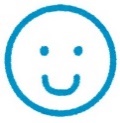 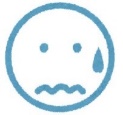 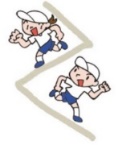 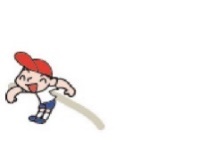 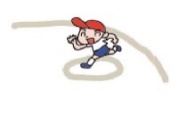 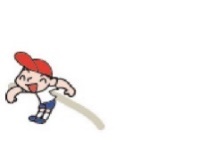 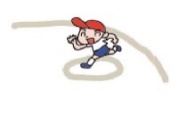 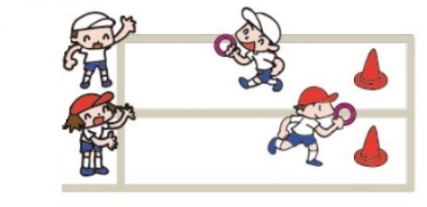 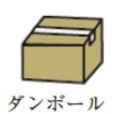 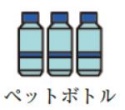 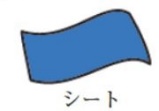 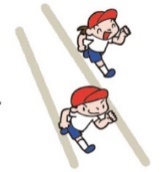 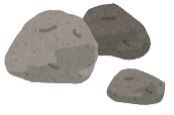 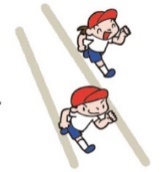 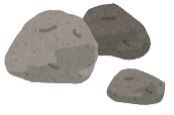 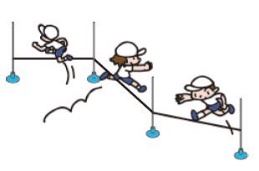 （２）きょうのべんきょうは わかったかな？あてはまるマークに いろを ぬろう！